(1)	เกี่ยวกับที่พัก•	เนื่องจากเราใช้ที่อยู่อาศัยปกติเปิดบริการให้เป็นที่พัก จึงอยากขอความร่วมมือจากท่านในการรักษาสภาพแวดล้อมที่อยู่อาศัยที่เงียบสงบ•	ห้ามใส่รองเท้าเข้ามาภายในบริเวณที่พัก กรุณาถอดรองเท้าก่อนเข้าที่พัก(2)	เวลาใช้งานกรุณาเช็คอินก่อนเวลา และเช็คเอาท์ก่อนเวลา(3)	ห้องน้ำกรุณาอย่าทิ้งสิ่งอื่นใดนอกจากกระดาษทิชชู่ลงในโถส้วม(4)	ห้องอาบน้ำกรุณาอย่าเปิดน้ำหรือน้ำร้อนทิ้งไว้(5)	การสูบบุหรี่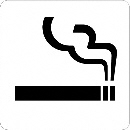 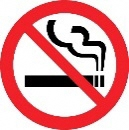 ห้ามสูบบุหรี่ในห้อง /สามารถสูบบุหรี่ในห้องได้กรุณาสูบบุหรี่ในที่ที่กำหนดไว้ ()กรุณาตรวจสอบให้แน่ใจว่าได้ดับไฟก้นบุหรี่แล้ว ก่อนที่จะทิ้งลงในที่เขี่ยบุหรี่(6)	อื่นๆ•	กรุณาอย่าชุมนุมหรือจับกลุ่มกัน ตามทางเดินนอกอาคารที่พักหรือที่ล็อบบี้•	กรณีที่ไม่เข้าใจวิธีการใช้งาน หรือมีการชำรุด กรุณาติดต่อที่เบอร์ด้านล่างนี้
--•	เมื่อออกไปข้างนอก กรุณาล็อคกุญแจประตูและหน้าต่าง(1)	สามารถเดินทางด้วยได้ (เดิน  นาที)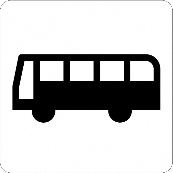 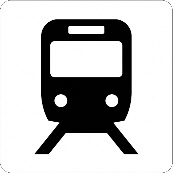 (2)	กรุณาดูแผนที่สำหรับเส้นทางไปยังสถานีรถไฟที่ใกล้ที่สุด(1)	เสียงรบกวน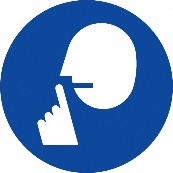 •	เนื่องจากในบริเวณรอบๆ มีบ้านอยู่เป็นจำนวนมาก กรุณาคำนึงถึงผู้ที่อยู่อาศัยในบริเวณใกล้เคียง•	กรุณาอย่าพูดคุยกัน ร้องเพลง หรือฟังเพลงด้วยเสียงอันดัง•	กรุณาปิดประตูเบาๆ(2)	การทิ้งขยะ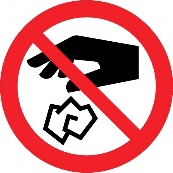 •	กรุณาทิ้งขยะลงในถังขยะที่เตรียมไว้ในที่พัก•	กรุณาอย่าทิ้งขยะตรงที่ทิ้งขยะข้างนอกที่พัก หรือในบริเวณรอบๆ ที่พัก(1)	เวลาประกอบอาหาร อย่าทิ้งเตาไว้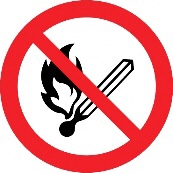 (2)	กรุณาอย่าวางวัตถุหรือสิ่งของที่ติดไฟได้ ไว้ใกล้อุปกรณ์ประกอบอาหาร/เครื่องทำความร้อน/    อุปกรณ์ให้แสงสว่าง(3)	กรุณาอย่าสูบบุหรี่บนที่นอน หรือบนเตียงนอน(1)	ข้อควรระวังเมื่อเกิดอัคคีภัย•	เมื่อพบเห็นเพลิงไหม้ กรุณาแจ้งสถานีดับเพลิงโดยเร็ว (เบอร์โทรศัพท์ 119)•	เวลาเกิดแผ่นดินไหว กรุณาหลบในที่ที่สามารถปกป้องท่านจากสิ่งของที่อาจหล่นลงมาโดนได้ เช่น ใต้โต๊ะ•	กรุณาปิดสวิตช์อุปกรณ์ประกอบอาหาร/เครื่องทำความร้อน ทันที•	กรุณาอพยพหนีภัยไปยังที่ที่ปลอดภัย ตามที่แสดงไว้ในแผนที่เส้นทางหนีไฟ(2)	ที่อยู่สำหรับติดต่อในกรณีฉุกเฉิน•	เจ้าของบ้าน (ตัวแทนซึ่งดูแลจัดการที่พัก)   เบอร์โทรศัพท์      --ชื่อผู้รับผิดชอบ    •	รถดับเพลิง/รถพยาบาล 119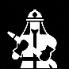 •	ตำรวจ 110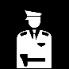 *	เมื่อติดต่อไปยังที่อยู่สำหรับติดต่อในกรณีฉุกเฉิน กรุณาแจ้งที่อยู่ของที่พักด้วยที่อยู่ของที่พักแห่งนี้ คือ(ชื่ออาคาร) ห้องเบอร์  --, -Cho, -Shi, Tokyo(3)	สถานพยาบาลที่ใกล้ที่สุด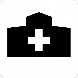 () เบอร์โทรศัพท์：--